Publicado en Barcelona el 20/01/2022 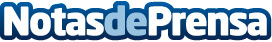 Más de 650.000 jóvenes reciben educación financiera gracias a un Youtuber de 23 años nacido en Sant CugatAdrián Saenz celebra los más de 27 millones de visualizaciones de su canal de YouTube, donde comparte de forma transparente y cercana sus estrategias financieras personales y sus experimentos con los modelos de inversión del futuroDatos de contacto:Anna Garcia+34 934 88 46 03Nota de prensa publicada en: https://www.notasdeprensa.es/mas-de-650-000-jovenes-reciben-educacion Categorias: Finanzas Emprendedores E-Commerce http://www.notasdeprensa.es